Lampiran 1. Daftar Perusahaan Makanan dan Minuman Periode 2015-2019Lampiran 2. Hasil Statistik DeskriptifLampiran 3. Uji Asumsi KlasikUji Normalitas Uji Normalitas dengan Grafik Normal P-P Plot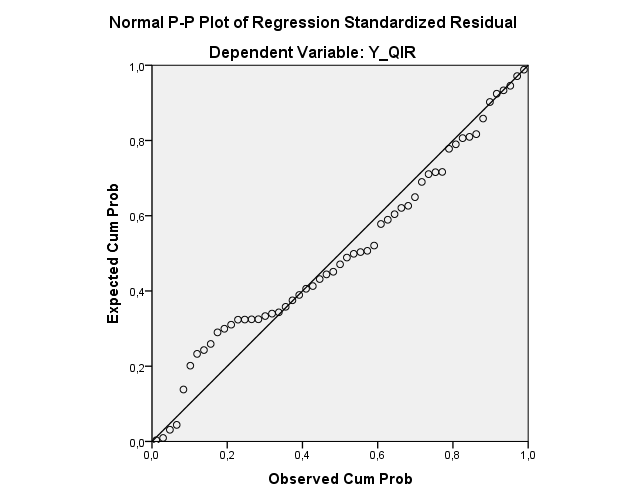 Uji Normalitas dengan Kolmogorov-Smirnov TestB. 	Uji MultikolinearitasC. 	Uji AutokorelasiD. 	Uji Heterokedastisitas1) 	Uji Heterokedastisitas dengan Grafik Scatterplot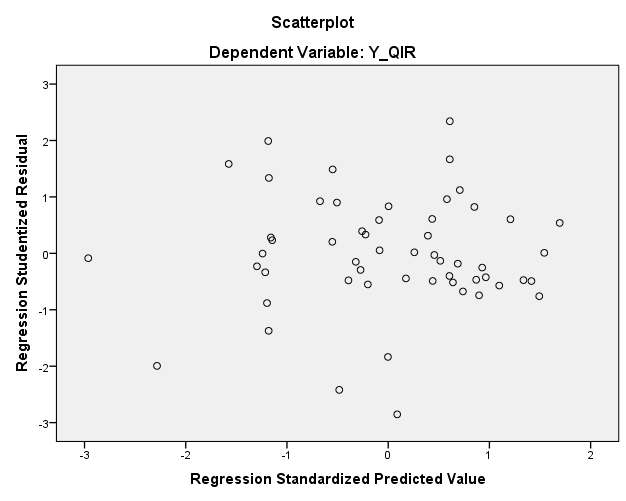 2) 	Uji Heterokedastisitas dengan Uji WhiteLampiran 4. Hasil Uji HipotesisUji Regresi Linear BergandaUji Statistik Simultan (Uji F)Koefisien DeterminasiLampiran 5. Tabulasi Data PenelitianNoKODENAMA PERUSAHAAN1AISAPT. Tiga Pilar Sejahtera Food Tbk, 2ALTOPT. Tri Banyan Tirta Tbk,3CEKAPT. Wilmar Cahaya Indonesia Tbk,4DLTAPT. Delta Djakarta Tbk. 5ICBPPT. Indofood CBP Sukses Makmur Tbk,6INDFPT. Indofood Sukses Makmur Tbk,7MLBIPT. Multi Bintang Indonesia Tbk,8MYORPT. Mayora Indah Tbk,9PSDNPT. Prasidha Aneka Niaga Tbk,10ROTIPT. Nippon Indosari Corporindo Tbk,11SKBMPT. Sekar Bumi Tbk,12SKLTPT. Sekar Laut Tbk,13STTPPT. Siantar Top Tbk,14ULTJPT. Ultrajaya Milk Industry and Trading Company Tbk, Descriptive StatisticsDescriptive StatisticsDescriptive StatisticsDescriptive StatisticsDescriptive StatisticsDescriptive StatisticsNMinimumMaximumMeanStd. DeviationX1_CONACC55-,113,108-,00801,045496X2_LNTA5526,65632,20129,058471,545094X3_DER55,1001,870,96890,474656X4_CR55,5804,8441,974061,046344X5_PL55-2,4492,051,18933,715816Y_QIR55-1,5012,738,97693,827163Valid N (listwise)55One-Sample Kolmogorov-Smirnov TestOne-Sample Kolmogorov-Smirnov TestOne-Sample Kolmogorov-Smirnov TestUnstandardized ResidualNN55Normal Parametersa,bMean,0000000Normal Parametersa,bStd. Deviation,59434066Most Extreme DifferencesAbsolute,117Most Extreme DifferencesPositive,078Most Extreme DifferencesNegative-,117Kolmogorov-Smirnov ZKolmogorov-Smirnov Z,867Asymp. Sig. (2-tailed)Asymp. Sig. (2-tailed),440a. Test distribution is Normal.a. Test distribution is Normal.a. Test distribution is Normal.b. Calculated from data.b. Calculated from data.b. Calculated from data.CoefficientsaCoefficientsaCoefficientsaCoefficientsaModelModelCollinearity StatisticsCollinearity StatisticsModelModelToleranceVIF1X1_CONACC,9901,0101X2_LNTA,8591,1641X3_DER,4112,4321X4_CR,4442,2521X5_PL,9691,033a. Dependent Variable: Y_QIRa. Dependent Variable: Y_QIRa. Dependent Variable: Y_QIRa. Dependent Variable: Y_QIRRuns TestRuns TestUnstandardized ResidualTest Valuea-,04573Cases < Test Value27Cases >= Test Value28Total Cases55Number of Runs24Z-1,223Asymp. Sig. (2-tailed),221a. Mediana. MedianModel SummarybModel SummarybModel SummarybModel SummarybModel SummarybModelRR SquareAdjusted R SquareStd. Error of the Estimate1,479a,230,133,55657a. Predictors: (Constant), INTERAKSI, X3_2, X1_2, X5_2, X2_2, X4_2a. Predictors: (Constant), INTERAKSI, X3_2, X1_2, X5_2, X2_2, X4_2a. Predictors: (Constant), INTERAKSI, X3_2, X1_2, X5_2, X2_2, X4_2a. Predictors: (Constant), INTERAKSI, X3_2, X1_2, X5_2, X2_2, X4_2a. Predictors: (Constant), INTERAKSI, X3_2, X1_2, X5_2, X2_2, X4_2b. Dependent Variable: RES2b. Dependent Variable: RES2b. Dependent Variable: RES2b. Dependent Variable: RES2b. Dependent Variable: RES2CoefficientsaCoefficientsaCoefficientsaCoefficientsaCoefficientsaCoefficientsaCoefficientsaCoefficientsaModelModelUnstandardized CoefficientsUnstandardized CoefficientsStandardized CoefficientstSig.ModelModelBStd. ErrorBetatSig.1(Constant)-2,0621,860-1,109,2731X1_CONACC8,3451,876,4594,450,0001X2_LNTA,126,059,2362,131,0381X3_DER-,593,279-,340-2,125,0391X4_CR-,014,122-,017-,112,9121X5_PL,199,121,1721,648,106a. Dependent Variable: Y_QIRa. Dependent Variable: Y_QIRa. Dependent Variable: Y_QIRa. Dependent Variable: Y_QIRa. Dependent Variable: Y_QIRa. Dependent Variable: Y_QIRa. Dependent Variable: Y_QIRa. Dependent Variable: Y_QIRANOVAaANOVAaANOVAaANOVAaANOVAaANOVAaANOVAaModelModelSum of SquaresdfMean SquareFSig.1Regression17,87253,5749,182,000b1Residual19,07549,3891Total36,94754a. Dependent Variable: Y_QIRa. Dependent Variable: Y_QIRa. Dependent Variable: Y_QIRa. Dependent Variable: Y_QIRa. Dependent Variable: Y_QIRa. Dependent Variable: Y_QIRa. Dependent Variable: Y_QIRb. Predictors: (Constant), X5_PL, X1_CONACC, X2_LNTA, X4_CR, X3_DERb. Predictors: (Constant), X5_PL, X1_CONACC, X2_LNTA, X4_CR, X3_DERb. Predictors: (Constant), X5_PL, X1_CONACC, X2_LNTA, X4_CR, X3_DERb. Predictors: (Constant), X5_PL, X1_CONACC, X2_LNTA, X4_CR, X3_DERb. Predictors: (Constant), X5_PL, X1_CONACC, X2_LNTA, X4_CR, X3_DERb. Predictors: (Constant), X5_PL, X1_CONACC, X2_LNTA, X4_CR, X3_DERb. Predictors: (Constant), X5_PL, X1_CONACC, X2_LNTA, X4_CR, X3_DERModel SummarybModel SummarybModel SummarybModel SummarybModel SummarybModelRR SquareAdjusted R SquareStd. Error of the Estimate1,695a,484,431,623928a. Predictors: (Constant), X5_PL, X1_CONACC, X2_LNTA, X4_CR, X3_DERa. Predictors: (Constant), X5_PL, X1_CONACC, X2_LNTA, X4_CR, X3_DERa. Predictors: (Constant), X5_PL, X1_CONACC, X2_LNTA, X4_CR, X3_DERa. Predictors: (Constant), X5_PL, X1_CONACC, X2_LNTA, X4_CR, X3_DERa. Predictors: (Constant), X5_PL, X1_CONACC, X2_LNTA, X4_CR, X3_DERb. Dependent Variable: Y_QIRb. Dependent Variable: Y_QIRb. Dependent Variable: Y_QIRb. Dependent Variable: Y_QIRb. Dependent Variable: Y_QIRNOTHKODEX1CONACCX2LNTAX3DERX4CRX5PLYQIR12015AISA-0,01129,8351,2801,620-0,0111,06822015ALTO-0,02027,7971,3301,5801,4740,46832015CEKA0,02828,0271,3201,5301,5991,58242015DLTA-0,00127,5940,2236,424-0,3341,07452015ICBP0,00130,9100,6202,3300,1361,19262015INDF-0,01532,1511,1301,710-0,2911,13672015MLBI0,10828,3731,7400,580-0,3751,85082015MYOR0,05430,0601,1802,3702,0511,86992015PSDN-0,00627,1540,9101,2100,5410,533102015ROTI0,06428,6271,2802,0500,4342,053112015SKBM0,01427,3621,2201,120-0,5541,556122015SKLT-0,01726,6561,4811,9300,1901,478132015STTP-0,02528,2830,9031,1900,5021,049142015ULTJ-0,00228,8950,2653,7460,8481,280152016AISA-0,04129,8561,1702,3800,9240,645162016ALTO0,01027,7841,4200,7500,089-0,771172016CEKA-0,06827,9620,6062,1891,3430,705182016DLTA0,00727,7490,1847,6040,3531,120192016ICBP0,00130,9950,5602,4100,1011,263202016INDF-0,00232,0400,8701,5100,4201,362212016MLBI0,03128,4531,7700,6800,9761,271222016MYOR-0,09630,1901,0602,2500,1110,475232016PSDN0,05827,2061,3301,060-0,140-0,666242016ROTI0,00728,7021,0202,9600,0341,482252016SKBM-0,07727,6331,7201,110-0,438-1,501262016SKLT-0,06227,0660,9191,3000,0290,079272016STTP-0,02528,4800,1001,651-0,0620,961282016ULTJ-0,01929,0750,2154,8440,3571,098292017AISA0,10929,797-1,5900,210-2,177-0,315302017ALTO0,03027,7351,6401,0701,372-0,089312017CEKA0,05527,9620,5422,224-0,5701,944322017DLTA0,07427,8890,1728,6380,0681,392332017ICBP0,03031,0850,5602,430-0,0241,460342017INDF-0,00932,1080,8801,520-0,0231,265352017MLBI-0,08728,5511,3600,8300,3461,007362017MYOR-0,06030,3331,0302,3900,1740,782372017PSDN-0,11327,2611,3101,160-1,877-0,773382017ROTI0,02529,1480,6202,260-0,5162,738392017SKBM-0,09628,1150,5901,6400,148-3,812402017SKLT-0,06127,1791,0691,3000,1130,094412017STTP0,00828,4820,6922,6190,2401,394422017ULTJ0,04229,2770,2334,1920,0031,507432018AISA0,18528,228-1,5300,150-0,976-2,255442018ALTO-0,05227,7351,8700,760-1,5250,234452018CEKA0,14627,7870,1975,113-0,1383,100462018DLTA0,01628,0520,1877,1980,2581,121472018ICBP-0,02231,1680,5101,9500,2911,017482018INDF-0,01932,2010,9301,070-0,0361,196492018MLBI-0,00928,6921,4700,780-0,0741,153502018MYOR-0,14130,4981,0602,6500,4600,193512018PSDN0,06327,2711,8701,030-2,449-0,382522018ROTI0,00829,1110,5003,571-0,0612,327532018SKBM-0,06028,2030,7001,380-0,384-3,497542018SKLT-0,05027,3401,2031,2000,3910,459552018STTP-0,03228,5980,5982,8490,1810,960562018ULTJ-0,04929,3460,1644,398-0,0130,820572019AISA-0,63528,256-2,1270,410-10,1880,011582019ALTO0,00727,7291,9000,880-1,224-4,544592019CEKA0,15427,9630,2314,7101,3262,103602019DLTA-0,02927,9860,1768,051-0,1020,904612019ICBP0,03431,2870,4502,5400,1011,468622019INDF0,04632,1970,7701,2700,1902,261632019MLBI-0,04128,6951,5300,730-0,0151,107642019MYOR0,00130,5770,9203,4300,1351,222652019PSDN0,08427,3613,3400,760-0,447-2,226662019ROTI0,01829,1750,5001,6930,8602,029672019SKBM-0,06728,2300,7601,330-0,940-84,515682019SKLT-0,01627,3961,0791,3000,4071,232692019STTP-0,01828,6890,3422,8530,8921,036702019ULTJ-0,01329,5190,1694,4440,4751,059